                    Chewelah Arts Guild Minutes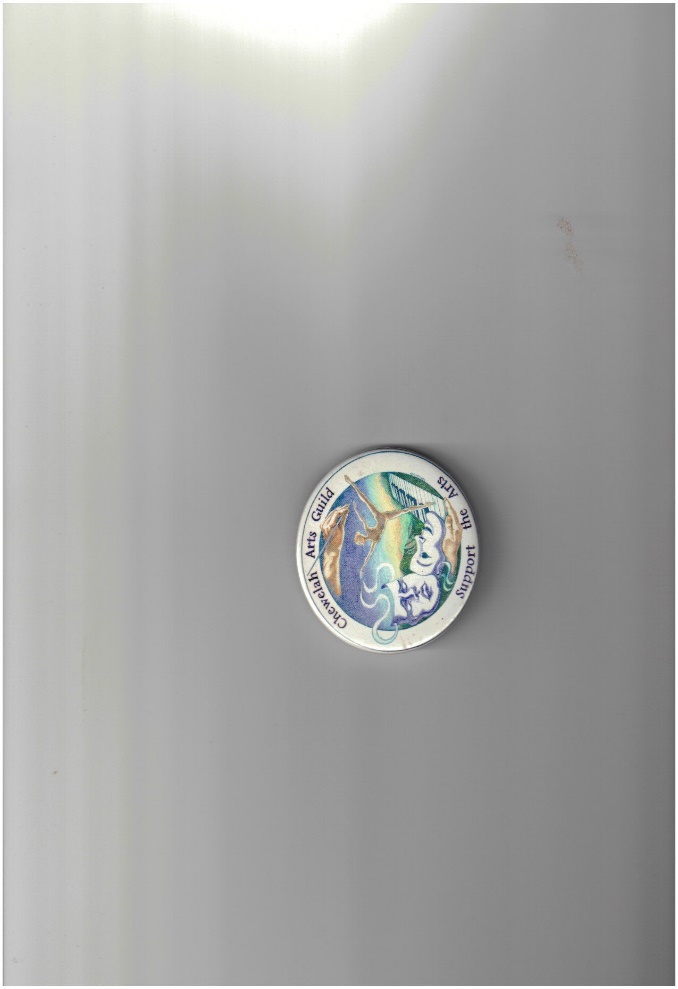 November 21, 2017Meeting called to order by President Kay Lupton at 5:30 pm, Northeast Washington Health Conference Center. 
CORRESPONDENCE:Letter from Woodlands Theater requesting sponsorship. MSP that Chewelah Arts Guild  be a sponsor  for Woodlands. MINUTES:  October 17, 2017 minutes approved as written. MSP.  TREASURER’S REPORT:  Approved as printed. Balances: Checking - $31,775.08; Savings - $1,744.26, CD-$5,639.91. MSP.  NEW BUSINESS:Quilt ShowDiane Evans introduced new members of the Quilt Show Committee -Donna Husby, Inez Heine, and Indigo Kennedy. The Committee has plans to feature quilt guilds from other areas e.g., Spokane and perhaps Canada. Margo Sety is working to design a poster for the event. Machine quilting is a new category of quilting and will be added to the show. Vendors are being sought. It was MSP that Diane Evans be thanked for her initiation and leadership of the Quilt Show and the Arts Guild sponsor the Quilt Show and support the committee chaired by Donna, Indigo, and Inez and allocate up to $1,000 for “start up” funds. FacebookRey is stepping down from Face book. Susanne and Kay will move forward with plans. Concerts in the ParkKay circulated a poster/flyer from a California location that sponsored monthly concerts in the park. COMMITTEE REPORTS: Light Up the Park Light Up was staffed by over 30 CAG members and at least 40 community volunteers from outside the organization. Lighting was a big “highlight” with the entrance that could be used for other venues e.g., on a float. Lights are in place throughout the holidays in the Children’s Pavilion, the fireman’s Pavilion, on the two bridges, and on the Center Stage. Events were very delightful and some serendipitous events took place e.g., the horse and wagon and the tractor/wagon rides. More emphasis will be given to Family & FREE event in the future as well as a “push for more pumpkins”. Summary program budget was shared. Grants from Stevens County Commissioners and Safeway Albertsons Foundation were VERY helpful to creating the event. Save the Date, October 27, 2018 and fill the park with 2018 jack o’ lanterns. Joy to the World Concert – December 3. Buy your tickets soon. PechaKucha – No date set. Several artist names were shared as possible presenters and Tom Bristol volunteered to present. Sharon Wayson, Denelle Fantasia & other names suggested. PACA – The fundraiser was a successful social and artistic event raising nearly $10,000. Insulation and drywall are being installed. Art Show will be February 16, 17, & 18, 2018.  Melanie Huff may be featured artist. Annual Meeting will be February 24, 9 am. Quartzite Brewery will be checked for availability by Tom.OLD BUSUNESS:Lease agreement/tables: The new tables have been placed at the Civic Center. Lion’s club donated $3,500 toward this project. It was MSP that an engraved plaque up to an amount of $75 be designed/secured and placed in Civic Center with Lions’ Club logo and Chewelah Arts Guild name on it. Art in the Schools:  Kay will be working in Candy’s classrooms.   Branding:  Ed has not been able to get a meeting with committee members yet.  49° Ski Tickets: It was suggested that 2 tickets be given to Quartzite Brewery; 2 tickets perhaps given out at Joy to the World concert. A committee of Ed, Tom & Judy will meet to recommend/decide upon disposal of tickets. KCHW 102.7 FM:A renewal sponsorship letter was received from KCHW/Northern Lights. MSP that Chewelah Art Guild renew sponsorship to KCHW in the amount of $102.70 for the 2018 year. Window Painting:Kay has been asked to do some window painting and would like Judy to send a letter of request out to member painters. DATES TO REMEMBER: December 2- City Sidewalks & Breakfast with SantaDecember 3 – Joy to the World Concert, 2 pmNext Meeting: December 19, 5:30 pm.Meeting Adjourned at 7:05 pm. Respectfully, Judy BeanMembers & guests present: Kay Lupton; Tom Bristol; Leslie Kristianson; Dawn McClain; Bill Lupton; Ed Broberg; Susanne Griepp; Diane Evans;  Candy Kristovich; Donna Husby; Indigo Kennedy; Inez Heine; Judy Bean. 